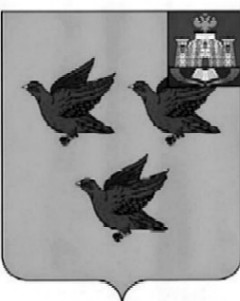 РОССИЙСКАЯ ФЕДЕРАЦИЯОРЛОВСКАЯ ОБЛАСТЬАДМИНИСТРАЦИЯ ГОРОДА ЛИВНЫПОСТАНОВЛЕНИЕ_8 июля_2016 года		                                                                          №_83_  г. ЛивныО внесении изменений в постановлениеадминистрации города Ливны от 14.09.2015 года №77«Об утверждении муниципальной Программы «Обеспечение безопасности дорожного движенияна территории города Ливны Орловской областина  2016-2018 годы». В соответствии с Федеральным законом от 6 октября 2003 года № 131-ФЗ "Об общих принципах организации местного самоуправления в Российской Федерации", статьей 179 Бюджетного кодекса РФ, решением Ливенского городского Совета народных депутатов от 24 декабря 2015 года №53/497-ГС «О бюджете города Ливны Орловской области на 2016 год»  администрация   города  п о с т а н о в л я е т:1.   Внести в постановление администрации города Ливны от 14 сентября 2015 года №77 «Об утверждении муниципальной Программы «Обеспечение безопасности дорожного движения на территории города Ливны Орловской области на  2016-2018 годы» следующие изменения:1.1. В приложении 1 к постановлению:       а) «Паспорт муниципальной Программы» изложить в новой редакции согласно приложению 1 к настоящему постановлению;       б) раздел 6 «Ресурсное обеспечение Программы» изложить в новой редакции согласно приложению 2 к настоящему постановлению;    в) приложение к муниципальной программе «Основные программные мероприятия повышения безопасности дорожного движения в городе Ливны Орловской области на 2016-2018 годы» изложить в новой редакции согласно приложению 3 к настоящему постановлению.2. Опубликовать настоящее постановление в газете «Ливенский вестник» и разместить на сайте http://www.adminliv.ru.3.  Контроль за исполнением настоящего постановления возложить на первого заместителя главы администрации города Трубицина С. А.Исполняющий обязанностиглавы города		                                                  		                Н. В. ЗлобинПАСПОРТ МУНИЦИПАЛЬНОЙ ПРОГРАММЫ"Обеспечение безопасности дорожного движенияна территории города Ливны Орловской области на 2016 - 2018 годы"Артамонов М. А.   7-26-48 6.  Ресурсное обеспечение Программы         Финансирование Программы осуществляется за счет средств бюджета города  Ливны и средств дорожного  фонда Орловской области.   В целом  на реализацию  Программы  за период 2016 - 2018 годы планируется  направить  19148,6  тыс. рублей,  в том числе: 2016 год – 5075,2 тыс. руб. Из них:     средства Дорожного фонда Орловской области – 4822  тыс. руб.      средства Дорожного фонда г. Ливны – 253,2 тыс. руб.2017 год – 8158,2 тыс. руб. Из них:     средства Дорожного фонда Орловской области – 7751  тыс. руб.      средства Дорожного фонда г. Ливны – 407,2 тыс. руб.2018 год -  5915,2 тыс. руб. Из них:     средства Дорожного фонда Орловской области – 5620  тыс. руб.     средства Дорожного фонда г. Ливны – 295,2 тыс. руб. Объём финансирования Программы подлежит ежегодному уточнению и корректировке при формировании проекта бюджета города.           Разбивка финансовых средств по программным мероприятиям указана в приложении к Программе.Артамонов М. А.   7-26-48 Приложение 3к постановлению администрациигорода Ливныот   8 июля 2016 года №_83_«Приложениек муниципальной программе "Обеспечение безопасности дорожного движения на территории города Ливны Орловской области на 2016-2018 годы»ОСНОВНЫЕ ПРОГРАММНЫЕ МЕРОПРИЯТИЯ ПОВЫШЕНИЯ БЕЗОПАСНОСТИ ДОРОЖНОГО ДВИЖЕНИЯ В ГОРОДЕ ЛИВНЫ ОРЛОВСКОЙ ОБЛАСТИ НА 2016 – 2018 ГОДЫ (тыс. руб.)Артамонов М. А.   7-26-48 Приложение 1к постановлению администрациигорода Ливны от   8 июля 2016 года №_83_Наименование Программы:Муниципальная программа "Обеспечение безопасности дорожного движения на территории города Ливны Орловской области на 2016 - 2018 годы"  (далее Программа).Основание для разработки Программы:-   Федеральный закон от 6 октября 2003 № 131-ФЗ            «Об общих принципах организации местного самоуправления в Российской Федерации»; -  Федеральный закон от 8 ноября 2007 № 257-ФЗ             «Об автомобильных дорогах и о  дорожной деятельности в Российской Федерации и о внесении изменений в отдельные законодательные акты Российской Федерации»;- ГОСТ Р50597-93 «Автомобильные дороги                          и улицы»- Федеральный закон от 10 декабря . № 196-ФЗ "О безопасности дорожного движения"Заказчик Программы: Администрация г. ЛивныРазработчик Программы:Управление жилищно-коммунального хозяйства администрации города Ливны (далее – управление ЖКХ)Исполнители Программы:Управление ЖКХУправление муниципального имущества  ОГИБДД МО МВД России "Ливенский"Управление общего образования администрации городаОтветственный исполнитель Программы:Управление ЖКХЦель Программы:повышение безопасности граждан на дорогах города;сокращение смертности от ДТП к 2018 году на 10% по сравнению к 2015 году;Задачи Программы:организационные мероприятия повышения безопасности дорожного движения;проведение мероприятий по повышению безопасности движения на дорогах города;профилактика детского дорожно-транспортного травматизмаЦелевые индикаторы и показатели программыколичество лиц, погибших в ДТП;количество детей, погибших в ДТП;социальный риск (число лиц, погибших в ДТП, на  1 тысячу населения);транспортный риск (число лиц, погибших в ДТП, на  10 тысяч транспортных средств);количество установленных дорожных знаков и светофорных объектовСрок и этапы реализации Программы2016 - 2018 годыРеализуется в один этапОбъем и источники финансирования ПрограммыПрогнозируемая общая стоимость выполнения мероприятий Программы составляет  19148,6 тыс. рублей,  в том числе:2016 год – 5075,2 тыс. руб. Из них:     средства Дорожного фонда Орловской области – 4822  тыс. руб.      средства Дорожного фонда г. Ливны – 253,2 тыс. руб.2017 год – 8158,2 тыс. руб. Из них:     средства Дорожного фонда Орловской области – 7751  тыс. руб.      средства Дорожного фонда г. Ливны – 407,2 тыс. руб.2018 год -  5915,2 тыс. руб. Из них:     средства Дорожного фонда Орловской области – 5620  тыс. руб.     средства Дорожного фонда г. Ливны – 295,2 тыс. руб. Ожидаемые конечные результаты реализации Программы и показатели социально-экономической эффективности.снижение уровня аварийности в городе на 10 %;сокращение социального риска на 10%;сокращение транспортного риска на 10%;увеличение светофорных объектов на 48 ед. (72,7)%;Приложение 2к постановлению администрациигорода Ливны от   8 июля 2016 года №_83_№ п/пНаименованиемероприятийСрокисполненияЕдиницаизмеренияКоличествоОбъемыфинансированияОтветственныйисполнитель1234567Задача 1. ОРГАНИЗАЦИОННЫЕ МЕРОПРИЯТИЯ ПОВЫШЕНИЯ БЕЗОПАСНОСТИ ДОРОЖНОГО ДВИЖЕНИЯЗадача 1. ОРГАНИЗАЦИОННЫЕ МЕРОПРИЯТИЯ ПОВЫШЕНИЯ БЕЗОПАСНОСТИ ДОРОЖНОГО ДВИЖЕНИЯЗадача 1. ОРГАНИЗАЦИОННЫЕ МЕРОПРИЯТИЯ ПОВЫШЕНИЯ БЕЗОПАСНОСТИ ДОРОЖНОГО ДВИЖЕНИЯЗадача 1. ОРГАНИЗАЦИОННЫЕ МЕРОПРИЯТИЯ ПОВЫШЕНИЯ БЕЗОПАСНОСТИ ДОРОЖНОГО ДВИЖЕНИЯЗадача 1. ОРГАНИЗАЦИОННЫЕ МЕРОПРИЯТИЯ ПОВЫШЕНИЯ БЕЗОПАСНОСТИ ДОРОЖНОГО ДВИЖЕНИЯЗадача 1. ОРГАНИЗАЦИОННЫЕ МЕРОПРИЯТИЯ ПОВЫШЕНИЯ БЕЗОПАСНОСТИ ДОРОЖНОГО ДВИЖЕНИЯЗадача 1. ОРГАНИЗАЦИОННЫЕ МЕРОПРИЯТИЯ ПОВЫШЕНИЯ БЕЗОПАСНОСТИ ДОРОЖНОГО ДВИЖЕНИЯОрганизация плановой работы комиссии по обеспечению безопасности дорожного движения, разработка дополнительных мер по повышению безопасности дорожного движения.2016Заседаний4Средств не требуетсяПредседатель комиссии по  обеспечению безопасности дорожного движения администрации города Ливны Организация плановой работы комиссии по обеспечению безопасности дорожного движения, разработка дополнительных мер по повышению безопасности дорожного движения.2017Заседаний4Средств не требуетсяПредседатель комиссии по  обеспечению безопасности дорожного движения администрации города Ливны Организация плановой работы комиссии по обеспечению безопасности дорожного движения, разработка дополнительных мер по повышению безопасности дорожного движения.2018Заседаний4Средств не требуетсяПредседатель комиссии по  обеспечению безопасности дорожного движения администрации города Ливны Организация информационно - пропагандистского обеспечения в СМИ в области безопасности дорожного движения2016Статьи,телесюжеты12Средств не требуетсяПредседатель комиссии по  обеспечению безопасности дорожного движения администрации города Ливны, ОГИБДД (по согласованию),руководители СМИОрганизация информационно - пропагандистского обеспечения в СМИ в области безопасности дорожного движения2017Статьи,телесюжеты12Средств не требуетсяПредседатель комиссии по  обеспечению безопасности дорожного движения администрации города Ливны, ОГИБДД (по согласованию),руководители СМИОрганизация информационно - пропагандистского обеспечения в СМИ в области безопасности дорожного движения2018Статьи,телесюжеты12Средств не требуетсяПредседатель комиссии по  обеспечению безопасности дорожного движения администрации города Ливны, ОГИБДД (по согласованию),руководители СМИРазмещение социальной наружной рекламы по вопросам безопасности дорожного движения2016Плакаты, баннеры1Средств не требуетсяОГИБДД (по согласованию)Размещение социальной наружной рекламы по вопросам безопасности дорожного движения2017Плакаты, баннеры1Средств не требуетсяОГИБДД (по согласованию)Размещение социальной наружной рекламы по вопросам безопасности дорожного движения2018Плакаты, баннеры1Средств не требуетсяОГИБДД (по согласованию)122333344455666677Задача 2. МЕРОПРИЯТИЯ ПО ПОВЫШЕНИЮ БЕЗОПАСНОСТИ ДВИЖЕНИЯ НА ДОРОГАХ ГОРОДАЗадача 2. МЕРОПРИЯТИЯ ПО ПОВЫШЕНИЮ БЕЗОПАСНОСТИ ДВИЖЕНИЯ НА ДОРОГАХ ГОРОДАЗадача 2. МЕРОПРИЯТИЯ ПО ПОВЫШЕНИЮ БЕЗОПАСНОСТИ ДВИЖЕНИЯ НА ДОРОГАХ ГОРОДАЗадача 2. МЕРОПРИЯТИЯ ПО ПОВЫШЕНИЮ БЕЗОПАСНОСТИ ДВИЖЕНИЯ НА ДОРОГАХ ГОРОДАЗадача 2. МЕРОПРИЯТИЯ ПО ПОВЫШЕНИЮ БЕЗОПАСНОСТИ ДВИЖЕНИЯ НА ДОРОГАХ ГОРОДАЗадача 2. МЕРОПРИЯТИЯ ПО ПОВЫШЕНИЮ БЕЗОПАСНОСТИ ДВИЖЕНИЯ НА ДОРОГАХ ГОРОДАЗадача 2. МЕРОПРИЯТИЯ ПО ПОВЫШЕНИЮ БЕЗОПАСНОСТИ ДВИЖЕНИЯ НА ДОРОГАХ ГОРОДАЗадача 2. МЕРОПРИЯТИЯ ПО ПОВЫШЕНИЮ БЕЗОПАСНОСТИ ДВИЖЕНИЯ НА ДОРОГАХ ГОРОДАЗадача 2. МЕРОПРИЯТИЯ ПО ПОВЫШЕНИЮ БЕЗОПАСНОСТИ ДВИЖЕНИЯ НА ДОРОГАХ ГОРОДАЗадача 2. МЕРОПРИЯТИЯ ПО ПОВЫШЕНИЮ БЕЗОПАСНОСТИ ДВИЖЕНИЯ НА ДОРОГАХ ГОРОДАЗадача 2. МЕРОПРИЯТИЯ ПО ПОВЫШЕНИЮ БЕЗОПАСНОСТИ ДВИЖЕНИЯ НА ДОРОГАХ ГОРОДАЗадача 2. МЕРОПРИЯТИЯ ПО ПОВЫШЕНИЮ БЕЗОПАСНОСТИ ДВИЖЕНИЯ НА ДОРОГАХ ГОРОДАЗадача 2. МЕРОПРИЯТИЯ ПО ПОВЫШЕНИЮ БЕЗОПАСНОСТИ ДВИЖЕНИЯ НА ДОРОГАХ ГОРОДАЗадача 2. МЕРОПРИЯТИЯ ПО ПОВЫШЕНИЮ БЕЗОПАСНОСТИ ДВИЖЕНИЯ НА ДОРОГАХ ГОРОДАЗадача 2. МЕРОПРИЯТИЯ ПО ПОВЫШЕНИЮ БЕЗОПАСНОСТИ ДВИЖЕНИЯ НА ДОРОГАХ ГОРОДАЗадача 2. МЕРОПРИЯТИЯ ПО ПОВЫШЕНИЮ БЕЗОПАСНОСТИ ДВИЖЕНИЯ НА ДОРОГАХ ГОРОДАЗадача 2. МЕРОПРИЯТИЯ ПО ПОВЫШЕНИЮ БЕЗОПАСНОСТИ ДВИЖЕНИЯ НА ДОРОГАХ ГОРОДАЗадача 2. МЕРОПРИЯТИЯ ПО ПОВЫШЕНИЮ БЕЗОПАСНОСТИ ДВИЖЕНИЯ НА ДОРОГАХ ГОРОДАОрганизация стоянок автотранспортных средств, в т. ч. стоянок для автотранспорта инвалидов с установкой дорожных знаков 6.4"Место стоянки" и нанесением горизонтальной разметки, в т.ч.: Всего: Всего: Всего:ед.ед.ед.33333909090Управление ЖКХ,БУЗ ОО "Ливенская ЦРБ" (по согласованию)- МАУ "ФОК" 201620162016ед.ед.ед.11111303030Управление ЖКХ,БУЗ ОО "Ливенская ЦРБ" (по согласованию)- МУП "Городской рынок"201720172017ед.ед.ед.11111303030Управление ЖКХ,БУЗ ОО "Ливенская ЦРБ" (по согласованию)- "Поликлиника"; "Стоматология"201820182018ед.ед.ед.11111303030Управление ЖКХ,БУЗ ОО "Ливенская ЦРБ" (по согласованию)Установка дорожных знаков, в т.ч.:Всего:Всего:Всего:шт.шт.шт.шт.шт.150150150540540540Управление муниципального имуществаУправление ЖКХ2.1 "Главная дорога" 2.4 "Уступите дорогу"8.13 "Направление главной дороги" 5.19.1 и 5.19.2 «Пешеходный переход»6.4 "Место стоянки"5.16 "Место остановки автобуса"201620162016шт.шт.шт.шт.шт.505050        180        180        180Управление муниципального имуществаУправление ЖКХ2.1 "Главная дорога" 2.4 "Уступите дорогу"8.13 "Направление главной дороги" 5.19.1 и 5.19.2 «Пешеходный переход»6.4 "Место стоянки"5.16 "Место остановки автобуса"201720172017шт.шт.шт.шт.шт.505050180180180Управление муниципального имуществаУправление ЖКХ2.1 "Главная дорога" 2.4 "Уступите дорогу"8.13 "Направление главной дороги" 5.19.1 и 5.19.2 «Пешеходный переход»6.4 "Место стоянки"5.16 "Место остановки автобуса"201820182018505050180180180Управление муниципального имуществаУправление ЖКХОборудование нерегулируемых пешеходных переходов  на следующих участках:Всего:Всего:шт.шт.шт.шт.33333240240240Управление муниципального имуществаУправление ЖКХул. Курская, пересечение с ул. Беляева;ул. Курская, пересечение с ул. 9- Мая;20162016шт.шт.шт.шт.22222160160160Управление муниципального имуществаУправление ЖКХ- перекресток ул. Кирова -  пер. Кирова;20172017шт.шт.шт.шт.11111808080Управление муниципального имуществаУправление ЖКХУстановка транспортных (Т-1) и пешеходных (П-1) светофорных объектов, в т.ч.: Всего:Всего:шт.шт.шт.шт.шт.шт.шт.шт.71Т-1 – 48П-1 – 2471Т-1 – 48П-1 – 2471Т-1 – 48П-1 – 2471Т-1 – 48П-1 – 2471Т-1 – 48П-1 – 24720072007200Управление муниципального имуществаУправление ЖКХ- пересечение  улиц Мира – Денисова20162016шт.шт.шт.шт.шт.шт.шт.шт.Т-1 – 8П-1 – 4Т-1 – 8П-1 – 4Т-1 – 8П-1 – 4Т-1 – 8П-1 – 4Т-1 – 8П-1 – 4120012001200Управление муниципального имуществаУправление ЖКХ- пересечение  улиц Др. Народов  – Дзержинского20162016шт.шт.шт.шт.шт.шт.шт.шт.Т-1 – 8П-1 – 4Т-1 – 8П-1 – 4Т-1 – 8П-1 – 4Т-1 – 8П-1 – 4Т-1 – 8П-1 – 4120012001200Управление муниципального имуществаУправление ЖКХ- пересечение  улиц Др. Народов  – Свердлова20172017шт.шт.шт.шт.шт.шт.шт.шт.Т-1 – 8П-1 – 4Т-1 – 8П-1 – 4Т-1 – 8П-1 – 4Т-1 – 8П-1 – 4Т-1 – 8П-1 – 4120012001200Управление муниципального имуществаУправление ЖКХ- пересечение  улиц Др. Народов  – Кирова20172017шт.шт.шт.шт.шт.шт.шт.шт.Т-1 – 8П-1 – 4Т-1 – 8П-1 – 4Т-1 – 8П-1 – 4Т-1 – 8П-1 – 4Т-1 – 8П-1 – 4120012001200Управление муниципального имуществаУправление ЖКХ- пересечение  улиц Карла Маркса   – Дзержинского20182018шт.шт.шт.шт.шт.шт.шт.шт.Т-1 – 8П-1 – 4Т-1 – 8П-1 – 4Т-1 – 8П-1 – 4Т-1 – 8П-1 – 4Т-1 – 8П-1 – 4120012001200- пересечение  улиц Мира  –2-ая Заводская20182018шт.шт.шт.шт.шт.шт.шт.шт.Т-1 – 8П-1 – 4Т-1 – 8П-1 – 4Т-1 – 8П-1 – 4Т-1 – 8П-1 – 4Т-1 – 8П-1 – 4120012001200Установка пешеходных светофорных объектов (П-1), : - пересечение  улиц Орловская-Фрунзе- Баженова;20162016шт.шт.шт.шт.П-1 – 6 П-1 – 6 П-1 – 6 П-1 – 6 П-1 – 6 350350350Управление муниципального имуществаУправление ЖКХНанесение дорожной разметки ВсегоВсегокмкмкмкм7272727272240024002400Управление ЖКХНанесение дорожной разметки 20162016кмкмкмкм2424242424800800800Управление ЖКХНанесение дорожной разметки 20172017кмкмкмкм2424242424800800800Управление ЖКХНанесение дорожной разметки 20182018кмкмкмкм2424242424800800800Управление ЖКХ77Облуживание  светофорных объектов2016ед.ед.ед.ед.6666666666550550Управление муници-пального имуществаУправление муници-пального имуществаУправление муници-пального имущества77Облуживание  светофорных объектов2017ед.ед.ед.ед.9090909090750750Управление муници-пального имуществаУправление муници-пального имуществаУправление муници-пального имущества77Облуживание  светофорных объектов2018ед.ед.ед.ед.114114114114114950950Управление муници-пального имуществаУправление муници-пального имуществаУправление муници-пального имущества88Устройство новых остановочных павильонов ул.Курская2016ед.павильоныед.павильоныед.павильоныед.павильоны22222150150Управление муници-пального имуществаУправление муници-пального имуществаУправление муници-пального имущества88Устройство новых остановочных павильонов2017ед.павильоныед.павильоныед.павильоныед.павильоны22222150150Управление муници-пального имуществаУправление муници-пального имуществаУправление муници-пального имущества88Устройство новых остановочных павильонов2018ед.павильоныед.павильоныед.павильоныед.павильоны22222150150Управление муници-пального имуществаУправление ЖКХУправление муници-пального имуществаУправление ЖКХУправление муници-пального имуществаУправление ЖКХ9Капитальный ремонт в части устройства (монтажа) светофорного объекта вблизи  образовательного учреждения на ул. Пухова  МБОУ СОШ №5  в г. Ливны Орловской области.   2017объект1579Управление муниципального имуществаУправление ЖКХКапитальный ремонт в части устройства (монтажа) светофорного объекта вблизи  образовательного учреждения на ул. Кирова МБОУ СОШ №1 в г. Ливны Орловской области   2017объект11087Управление муниципального имуществаУправление ЖКХКапитальный ремонт в части устройства (монтажа) светофорного объекта вблизи  детского учреждения на ул. К. Маркса МДОУ детский сад №12 в г. Ливны Орловской области   2017объект1601Управление муниципального имуществаУправление ЖКХКапитальный ремонт в части устройства (монтажа) светофорного объекта вблизи  детского учреждения на ул. Октябрьская МДОУ «Детский сад №17» в г. Ливны Орловской области    2017объект1495Управление муниципального имуществаУправление ЖКХКапитальный ремонт в части устройства (монтажа) светофорного объекта вблизи  «Детская художественная школа»  по ул. Свердлова в г. Ливны Орловской области    2017объект1551Управление муниципального имуществаУправление ЖКХКапитальный ремонт в части устройства (монтажа) светофорного объекта вблизи  МБДОУ «Детский сад №6» по ул. Свердлова  в г. Ливны Орловской области.   2018объект1450Капитальный ремонт в части устройства (монтажа) светофорного объекта вблизи  образовательного учреждения на ул. Кирова  МБОУ СОШ №9  в г. Ливны Орловской области.   2018объект1500Задача 3. ПРОФИЛАКТИКА ДЕТСКОГО ДОРОЖНО-ТРАНСПОРТНОГО ТРАВМАТИЗМАЗадача 3. ПРОФИЛАКТИКА ДЕТСКОГО ДОРОЖНО-ТРАНСПОРТНОГО ТРАВМАТИЗМАЗадача 3. ПРОФИЛАКТИКА ДЕТСКОГО ДОРОЖНО-ТРАНСПОРТНОГО ТРАВМАТИЗМАЗадача 3. ПРОФИЛАКТИКА ДЕТСКОГО ДОРОЖНО-ТРАНСПОРТНОГО ТРАВМАТИЗМАЗадача 3. ПРОФИЛАКТИКА ДЕТСКОГО ДОРОЖНО-ТРАНСПОРТНОГО ТРАВМАТИЗМАЗадача 3. ПРОФИЛАКТИКА ДЕТСКОГО ДОРОЖНО-ТРАНСПОРТНОГО ТРАВМАТИЗМАЗадача 3. ПРОФИЛАКТИКА ДЕТСКОГО ДОРОЖНО-ТРАНСПОРТНОГО ТРАВМАТИЗМАЗадача 3. ПРОФИЛАКТИКА ДЕТСКОГО ДОРОЖНО-ТРАНСПОРТНОГО ТРАВМАТИЗМАЗадача 3. ПРОФИЛАКТИКА ДЕТСКОГО ДОРОЖНО-ТРАНСПОРТНОГО ТРАВМАТИЗМАЗадача 3. ПРОФИЛАКТИКА ДЕТСКОГО ДОРОЖНО-ТРАНСПОРТНОГО ТРАВМАТИЗМАЗадача 3. ПРОФИЛАКТИКА ДЕТСКОГО ДОРОЖНО-ТРАНСПОРТНОГО ТРАВМАТИЗМАЗадача 3. ПРОФИЛАКТИКА ДЕТСКОГО ДОРОЖНО-ТРАНСПОРТНОГО ТРАВМАТИЗМАПроведение занятий с учащимися на территории автомобильного городкаПроведение занятий с учащимися на территории автомобильного городка20162016ед.ед.1010350350Управление общего образования администрации городаПроведение занятий с учащимися на территории автомобильного городкаПроведение занятий с учащимися на территории автомобильного городка20172017ед.ед.1010350350Управление общего образования администрации городаПроведение занятий с учащимися на территории автомобильного городкаПроведение занятий с учащимися на территории автомобильного городка20182018ед.ед.1010350350Управление общего образования администрации городаОбеспечение централизованной подписки на специализированное издание "Добрая дорога детства"2016ед.ед.262615,215,2Управление общего образования администрации городаУправление общего образования администрации городаОбеспечение централизованной подписки на специализированное издание "Добрая дорога детства"2017ед.ед.262615,2 15,2 Управление общего образования администрации городаУправление общего образования администрации городаОбеспечение централизованной подписки на специализированное издание "Добрая дорога детства"2018ед.ед.262615,2 15,2 Управление общего образования администрации городаУправление общего образования администрации городаПроведение городского, зонального и областного конкурса агитбригад юных инспекторов движения 2016ед.ед.332525Управление общего образования администрации городаУправление общего образования администрации городаПроведение городского, зонального и областного конкурса агитбригад юных инспекторов движения 2017ед.ед.3325 25 Управление общего образования администрации городаУправление общего образования администрации городаПроведение городского, зонального и областного конкурса агитбригад юных инспекторов движения 2018ед.ед.3325 25 Управление общего образования администрации городаУправление общего образования администрации города4.Обеспечение обучающихся светоотражающими элементами2016ед.6000 40Управление общего образования администрации города4.Обеспечение обучающихся светоотражающими элементами2017ед.600040Управление общего образования администрации города4.Обеспечение обучающихся светоотражающими элементами2018ед.600040Управление общего образования администрации города5.Подготовка программ обучения детей и учащихся безопасному поведению на дорогах города2016ед.1СредствнетребуетсяУправление общего образования администрации города5.Подготовка программ обучения детей и учащихся безопасному поведению на дорогах города2017ед.1СредствнетребуетсяУправление общего образования администрации города5.Подготовка программ обучения детей и учащихся безопасному поведению на дорогах города2018ед.1СредствнетребуетсяУправление общего образования администрации города6.Проведение в учреждениях образования соревнований в рамках областного этапа соревнований "Безопасное колесо".2016ед.225Управление общего образования администрации города6.Проведение в учреждениях образования соревнований в рамках областного этапа соревнований "Безопасное колесо".2017ед.225Управление общего образования администрации города6.Проведение в учреждениях образования соревнований в рамках областного этапа соревнований "Безопасное колесо".2018ед.225Управление общего образования администрации города7.Проведение акций "Внимание – дети!","Слеза на асфальте"2016ед.2 СредствнетребуетсяУправление общего образования администрации города7.Проведение акций "Внимание – дети!","Слеза на асфальте"     2017ед.2СредствнетребуетсяУправление общего образования администрации города7.Проведение акций "Внимание – дети!","Слеза на асфальте"2018ед.2СредствнетребуетсяУправление общего образования администрации города7.Проведение акций "Внимание – дети!","Слеза на асфальте"2016ед.1СредствнетребуетсяУправление общего образования администрации города7.Проведение акций "Внимание – дети!","Слеза на асфальте"2017ед.1СредствнетребуетсяУправление общего образования администрации города7.Проведение акций "Внимание – дети!","Слеза на асфальте"2018ед.1СредствнетребуетсяУправление общего образования администрации городаВсего 2016 год.5075,2Всего 2017 год.8158,2Всего 2018 год.5915,2За весь период программы19148,6